Gmina Szczuczynul. Plac 1000 – lecia 23, 19-230 Szczuczyn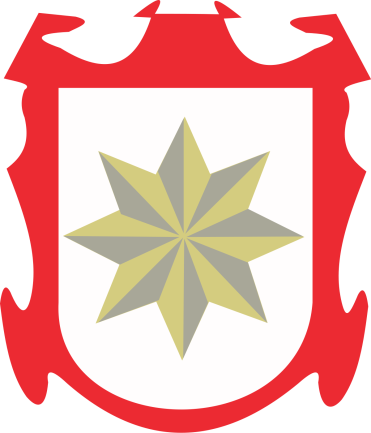 SPECYFIKACJAWARUNKÓW ZAMÓWIENIA„Rewitalizacja zdegradowanego placu zabaw na działce nr 1163/63 w mieście Szczuczyn ”Znak sprawy: RI.271.3.2022Zatwierdził:Artur KuczyńskiBurmistrz Szczuczyna Szczuczyn, lipiec 2022r.SPIS TREŚCIRozdział I 		Nazwa oraz adres zamawiającego Rozdział II 		Ochrona danych osobowych Rozdział III 		Tryb udzielenia zamówienia Rozdział IV 		Opis przedmiotu zamówienia Rozdział V 		Informacja o przedmiotowych środkach dowodowych Rozdział VI 		Wizja lokalna Rozdział VII 		Podwykonawcy Rozdział VIII 		Termin wykonania zamówienia Rozdział IX 		Informacja o warunkach udziału w postępowaniu Rozdział X 		Podstawy wykluczenia z postępowania Rozdział XI 	Informacja o podmiotowych środkach dowodowych (oświadczenia i dokumenty, jakie zobowiązani są dostarczyć Wykonawcy w celu potwierdzenia spełniania warunków udziału w postępowaniu oraz wykazania braku podstaw wykluczenia) Rozdział XII 		Poleganie za zasobach innych podmiotów Rozdział XIII 	Informacja dla Wykonawców wspólnie ubiegających się o udzielenie zamówienia (spółki cywilne/konsorcja) Rozdział XIV 		Wymagania dotyczące wadium Rozdział XV 		Sposób komunikacji oraz wyjaśnienia treści SWZ (Informacje o sposobie komunikowania się zamawiającego z wykonawcami, osobach uprawnionych do komunikowania się oraz o środkach komunikacji elektronicznej, przy użyciu których zamawiający będzie komunikował się z wykonawcami, oraz informacje o wymaganiach technicznych i organizacyjnych sporządzania, wysyłania i odbierania korespondencji elektronicznej) Rozdział XVI 	Opis sposobu przygotowania ofert oraz wymagania formalne dotyczące składanych oświadczeń i dokumentów Rozdział XVII 	Sposób obliczenia ceny oferty Rozdział XVIII 	Termin związania ofertą Rozdział XIX 		Sposób i termin składania ofert oraz termin otwarcia ofert Rozdział XX 	Opis kryteriów oceny ofert, wraz z podaniem wag tych kryteriów i sposobu oceny ofert Rozdział XXI 	Informacje o formalnościach, jakie muszą zostać dopełnione po wyborze oferty w  celu zawarcia umowy w sprawie zamówienia publicznego Rozdział XXII 	Wymagania dotyczące zabezpieczenia należytego wykonania umowy Rozdział XXIII 	Informacja o postanowieniach umowy w sprawie zamówienia publicznego, które zostaną wprowadzone do treści tej umowy oraz możliwości jej zmiany Rozdział XXIV 	Pouczenie o środkach ochrony prawnej przysługujących wykonawcy Rozdział XXV 		Pozostałe informacje Rozdział XXVI 	Wykaz załączników do SWZRozdział  I Nazwa oraz adres Zamawiającego 
Zamawiającym jest Gmina Szczuczyn w którego imieniu występuje Burmistrz Szczuczyna, z siedzibą: Urząd Miejski w Szczuczynie,  ul. Plac 1000 – lecia 23, 19-230 Szczuczyn Telefon: +48 86 273 50 80 Godziny pracy:	poniedziałek – wtorek 7:30 – 15:30; środa 9:00 – 17:00 czwartek – piątek 7:30 – 15:30. REGON: 450669766, NIP: 719-155-67-22 Adres poczty elektronicznej: inwestycje@um.szczuczyn.plAdres strony internetowej prowadzonego postępowania: https://platformazakupowa.pl/pn/um_szczuczynNa stronie internetowej prowadzonego postępowania udostępniane będą zmiany i wyjaśnienia treści SWZ oraz inne dokumenty zamówienia bezpośrednio związane z postępowaniem o udzielenie zamówienia.  https://platformazakupowa.pl/pn/um_szczuczynRozdział II Ochrona danych osobowych1) Zgodnie z art. 13 ust. 1 i 2 rozporządzenia Parlamentu Europejskiego i Rady (UE) 2016/679 z dnia 27 kwietnia 2016 r. w sprawie ochrony osób fizycznych w związku z przetwarzaniem danych osobowych i w sprawie swobodnego przepływu takich danych oraz uchylenia dyrektywy 95/46/WE (ogólne rozporządzenie o danych) (Dz. U. UE L119 z dnia 4 maja 2016 r., str. 1; zwanym dalej „RODO”) informujemy, że: administratorem Pani/Pana danych osobowych jest Gmina Szczuczyn, Plac 1000-lecia 23, 19-230 Szczuczyn, telefon: 86 273 50 80; 2) administrator wyznaczył Inspektora Danych Osobowych, z którym można się kontaktować pod adresem e-mail: iod@um.szczuczyn.pl3) Pani/Pana dane osobowe przetwarzane będą na podstawie art. 6 ust. 1 lit. c RODO w celu związanym z przedmiotowym postępowaniem o udzielenie zamówienia publicznego pn.: Rewitalizacja zdegradowanego placu zabaw na działce nr 1163/63 w mieście Szczuczyn, znak sprawy – RI.271.3.2022, prowadzonym w trybie podstawowym z art. 275, pkt 1; 4) odbiorcami Pani/Pana danych osobowych będą osoby lub podmioty, którym udostępniona zostanie dokumentacja postępowania w oparciu o art. 74 ustawy Pzp;5) Pani/Pana dane osobowe będą przechowywane, zgodnie z art. 78 ust. 1 ustawy Pzp przez okres 4 lat od dnia zakończenia postępowania o udzielenie zamówienia, a jeżeli czas trwania umowy przekracza 4 lata, okres przechowywania obejmuje cały czas trwania umowy; 6) obowiązek podania przez Panią/Pana danych osobowych bezpośrednio Pani/Pana dotyczących jest wymogiem ustawowym określonym w przepisanych ustawy Pzp, związanym z udziałem w postępowaniu o udzielenie zamówienia publicznego;7) w odniesieniu do Pani/Pana danych osobowych decyzje nie będą podejmowane w sposób zautomatyzowany, stosownie do art. 22 RODO;posiada Pani/Pan: 8) na podstawie art. 15 RODO prawo dostępu do danych osobowych Pani/Pana dotyczących (w przypadku, gdy skorzystanie z tego prawa wymagałoby po stronie administratora niewspółmiernie dużego wysiłku może zostać Pani/Pan zobowiązana do wskazania dodatkowych informacji mających na celu sprecyzowanie żądania, w szczególności podania nazwy lub daty postępowania o udzielenie zamówienia publicznego lub konkursu albo sprecyzowanie nazwy lub daty zakończonego postępowania o udzielenie zamówienia); 9) na podstawie art. 16 RODO prawo do sprostowania Pani/Pana danych osobowych (skorzystanie z prawa do sprostowania nie może skutkować zmianą wyniku postępowania o udzielenie zamówienia publicznego ani zmianą postanowień umowy w zakresie niezgodnym z ustawą Pzp oraz nie może naruszać integralności protokołu oraz jego załączników);10) na podstawie art. 18 RODO prawo żądania od administratora ograniczenia przetwarzania danych osobowych z zastrzeżeniem okresu trwania postępowania o udzielenie zamówienia publicznego lub konkursu oraz przypadków, o których mowa w art. 18 ust. 2 RODO (prawo do ograniczenia przetwarzania nie ma zastosowania w odniesieniu do przechowywania, w celu zapewnienia korzystania ze środków ochrony prawnej lub w celu ochrony praw innej osoby fizycznej lub prawnej, lub z uwagi na ważne względy interesu publicznego Unii Europejskiej lub państwa członkowskiego);11) prawo do wniesienia skargi do Prezesa Urzędu Ochrony Danych Osobowych, gdy uzna Pani/Pan, że przetwarzanie danych osobowych Pani/Pana dotyczących narusza przepisy RODO; 2. Nie przysługuje Pani/Panu: 1) w związku z art. 17 ust. 3 lit. b, d lub e RODO prawo do usunięcia danych osobowych;2)  prawo do przenoszenia danych osobowych, o którym mowa w art. 20 RODO;3) na podstawie art. 21 RODO prawo sprzeciwu, wobec przetwarzania danych osobowych, gdyż podstawą prawną przetwarzania Pani/Pana danych osobowych jest art. 6 ust. 1 lit. c RODO; 4) przysługuje Pani/Panu prawo wniesienia skargi do organu nadzorczego na niezgodne z RODO przetwarzanie Pani/Pana danych osobowych przez administratora. Organem właściwym dla przedmiotowej skargi jest Urząd Ochrony Danych Osobowych, ul. Stawki 2, 00-193 Warszawa. Rozdział III Tryb udzielenia zamówienia Szacunkowa wartość przedmiotowego zamówienia nie przekracza progów unijnych, o których  mowa w art. 3 ust. 1 pkt 1 ustawy z dnia 11 września 2019 r. – Prawo zamówień publicznych (tj. Dz.U. z 2021 poz. 1129 z późn. zm.) zwanej dalej „ustawą Pzp” lub „ustawą”. Niniejsze postępowanie prowadzone jest w trybie podstawowym bez negocjacji, o którym mowa  w art. 275 pkt 1 ustawy Pzp.Zamawiający nie przewiduje wyboru najkorzystniejszej oferty z możliwością prowadzenia negocjacji. W sprawach nieuregulowanych w niniejszej Specyfikacji Warunków Zamówienia zwanej dalej  „specyfikacją" lub „SWZ" obowiązują przepisy ustawy Pzp i aktów wykonawczych do ustawy Pzp. Zamawiający nie zastrzega możliwości ubiegania się o udzielenie zamówienia wyłącznie przez wykonawców, o których mowa w art. 94 ustawy Pzp. Zamawiający nie przewiduje przeprowadzenia aukcji elektronicznej. Zamawiający nie przewiduje złożenia oferty w postaci katalogów elektronicznych. Rozdział IV  I. Opis przedmiotu zamówienia Dane ogólneMiejsce usytuowania – Szczuczyn, działka nr 1163/63, obręb geod. 0005 Miasto Szczuczyn. Lokalizacja projektowanych urządzeń zabawowych na istniejącym placu zabaw zgodna jest zobowiązującymi warunkami technicznymi. Miejsce zabaw dostępne jest dla osób niepełnosprawnych. Nasłonecznienie projektowanego placu wynosi co najmniej 4 godziny. Zachowane zostały również odległości od linii rozgraniczających ulicę, od okien pomieszczeń przeznaczonych na pobyt ludzi, od miejsc gromadzenia odpadów oraz od miejsc postojowych. Prace budowlane obejmować będą demontaż istniejących przestarzałych i zniszczonych urządzeń zabawowych (huśtawka, piaskownica), a następnie montaż nowoczesnych zestawów zabawowych zręcznościowo-wspinaczkowych wprowadzających nowe funkcje na wskazanym obiekcie oraz wykonanie podłoża bezpiecznego z piasku. Prace budowlane wykonywane będą w trzech etapach:I etap obejmuje demontaż zniszczonych urządzeń.II etap obejmuje montaż zestawów zabawowych zręcznościowo-wspinaczkowych, niwelacja terenu.III etap obejmuje wykonanie bezpiecznej podbudowy pod urządzenia zabawowe.2. Charakterystyka terenu.Stan istniejącyNa działce nr 1163/63 zlokalizowany jest teren rekreacyjny. Teren działki jest zagospodarowany: dojścia, dojazdy, miejsca postojowe, ogrodzenie, zieleń oraz mała architektura. Teren przeznaczony pod nowe zestawy zabawowe charakteryzuje się równą nawierzchnią.Stan projektowanyProjektuje się 2 nowoczesne zestawy zabawowe wspinaczkowo-sprawnościowe wprowadzające nowe funkcje dla danego obiektu jako doposażenie istniejącego placu zabaw. Nawierzchnia bezpieczna pod urządzenia zabawowe zaprojektowana została z piasku. Wybrane urządzenia placu zabaw dostosowane zostały dla dzieci w różnym przedziale wiekowym od lat 3. Warunki geotechniczneNa podstawie próbnego wykopu stwierdza się występowanie gruntów piaszczystych przepuszczających wodę. Wykonawca w czasie wykonywania robót ziemnych powinien potwierdzić zgodność założonej kategorii gruntu.3. Charakterystyka urządzeń - małej architektury.Główne parametry urządzeń zabawowych:zgodne z normą PN-EN 1176 lub równoważną, posiadające certyfikat TUV, lub równoważnyelementy stalowe zabezpieczone przed rdzewieniem,mocowanie elementów metodą przemysłową, zabezpieczone przed rdzewieniem,wszelkie podłogi urządzeń o nawierzchni gładkiej i antypoślizgowej,wszelkie krawędzie i mocowania zaokrąglone pozbawione ostrych kantów,urządzenia muszą być pozbawione niebezpiecznych szczelin czy otworów,elementy drewniane nie mogą mieć styku z gruntem celem eliminacji butwienia drewna,elementy z tworzyw odporne na: uderzenia, warunki atmosferyczne, blaknięcie kolorów i promienie UV,Wykaz urządzeń do zabawy i elementów dodatkowych (II etap):zestaw zręcznościowo-wspinaczkowy nr 1 – 1 szt.: Wymiary zestawu wspinaczkowego: zgodnie z projektem stanowiącym załącznik do SWZ.Elementy składowe zestawu wspinaczkowego: zgodnie z projektem stanowiącym załącznik do SWZ.Materiały:slupy nośne zestawu wspinaczkowego wykonane z rur o średnicy min. 110 - 114mm o grubości ścianki min. 2,5mm, ocynkowane oraz malowane proszkowoelementy konstrukcyjne zestawu, uchwyty, poręcza, drążki, szczeble drabinek wykonane z rurek stalowych o średnicy 60mm i 32mm i grubości ścianki min. 2,5mmwszystkie elementy stalowe są zabezpieczone poprzez cynkowanie i malowanie proszkowezestaw wspinaczkowy posadowiony w gruncie w fundamencie betonowym poprzez bezpośrednie umieszczenie w gruncie stalowych słupów nośnych zjeżdżalnia, podstawa pomostu podwieszanego, obudowa stopni do przechodzenia, elementy dekoracyjne wykonane z tworzywa sztucznego - polietylen niskiej gęstości elementy linowe przy zestawie wspinaczkowym wykonane z lin polipropylenowych ze wzmocnionym rdzeniemłączenia lin za pomocą tulei zaciskowychłączenie elementów do słupów nośnych za pomocą aluminiowych obejm zaciskowych malowanych proszkowo (brak wierceń podczas montażu mogących uszkodzić strukturę  ochronną elementów metalowych)śruby nierdzewne imbudowe i torx śruby oraz inne elementy łączne wykorzystane w konstrukcji urządzenia wykonane ze stali nierdzewnej wszystkie spawy i łączenia elementów metalowych są gładkie i odpowiednio wyprofilowaneInformacje dotyczące zestawu wspinaczkowego przeznaczonego na publiczne place zabaw dla dzieci:montaż urządzenia wspinaczkowego na placu zabaw dla dzieci zgodnie z dokumentacją technicznąurządzenie wspinaczkowe przeznaczone dla dzieci od 3 roku życiailość osób mogących jednocześnie korzystać z urządzenia na placu zabaw nie powinna przekraczać 15 zestaw wspinaczkowy na plac zabaw wykonany zgodnie z normą PN-EN 1176:2017 lub równoważną;w strefie bezpieczeństwa urządzenia wspinaczkowego nie mogą się znaleźć żadne inne urządzeniaurządzenie wspinaczkowe instalowane na placu zabaw dla dzieci na nawierzchni żwirowej, piaskowej, wiórowej, korowej lub gumowej• zestaw zręcznościowo-wspinaczkowy nr 2 – 1 szt.:Wymiary zestawu wspinaczkowego:Elementy składowe zestawu wspinaczkowego:Materiały:slupy nośne zestawu wspinaczkowego wykonane z rur o średnicy 114mm o grubości ścianki 2,5mm, ocynkowane oraz malowane proszkowo elementy konstrukcyjne zestawu, uchwyty, poręcza, drążki, szczeble drabinek wykonane z rurek stalowych o średnicy 60mm i 32mm i grubości ścianki 2,5mmwszystkie elementy stalowe są zabezpieczone poprzez cynkowanie i malowanie proszkowezestaw wspinaczkowy posadowiony w gruncie w fundamencie betonowym poprzez bezpośrednie umieszczenie w gruncie stalowych słupów nośnych obręcze, podstawa pomostu podwieszanego, obudowa stopni do przechodzenia, elementy dekoracyjne wykonane z tworzywa sztucznego - polietylen niskiej gęstości elementy linowe przy zestawie wspinaczkowym wykonane z lin polipropylenowych ze wzmocnionym rdzeniemłączenia lin za pomocą tulei zaciskowychłączenie elementów do słupów nośnych za pomocą aluminiowych obejm zaciskowych malowanych proszkowo (brak wierceń podczas montażu mogących uszkodzić strukturę  ochronną elementów metalowych)śruby nierdzewne imbudowe i torx śruby oraz inne elementy łączne wykorzystane w konstrukcji urządzenia wykonane ze stali nierdzewnejwszystkie spawy i łączenia elementów metalowych są gładkie i odpowiednio wyprofilowaneInformacje dotyczące zestawu wspinaczkowego przeznaczonego na publiczne place zabaw dla dzieci:montaż urządzenia wspinaczkowego na placu zabaw dla dzieci zgodnie z dokumentacją technicznąurządzenie wspinaczkowe przeznaczone dla dzieci od 3 roku życiailość osób mogących jednocześnie korzystać z urządzenia na placu zabaw nie powinna przekraczać 16 zestaw wspinaczkowy na plac zabaw wykonany zgodnie z normą PN-EN 1176:2017 lub równoważną,w strefie bezpieczeństwa urządzenia wspinaczkowego nie mogą się znaleźć żadne inne urządzeniaurządzenie wspinaczkowe instalowane na placu zabaw dla dzieci na nawierzchni żwirowej, piaskowej, wiórowej, korowej lub gumowej4. Nawierzchnia bezpieczna (III etap).Teren działki przeznaczony pod montaż urządzeń zabawowych należy zniwelować, usunąć humus. Pod urządzenia do zabaw projektuje się nawierzchnię bezpieczną z piasku gr. minimum 30cmWarstwy podbudowy nawierzchni z piasku:- piasek, gramatura 0,2-2mm., gr.min.30cm5. Gwarancja i rękojmia:Wymagany minimalny okres gwarancji na zrealizowany przedmiot zamówienia, w tym zastosowane materiały oraz urządzenia wynosi minimum 36 miesięcy od dnia odebrania przez Zamawiającego przedmiotu zamówienia i podpisania protokołu odbioru końcowego. Okres gwarancji jest jednym, z kryterium oceny ofert – Rozdział XX. Wymagany okres rękojmi na wykonany przedmiot umowy wynosi – 36 miesięcy od dnia odbioru końcowego. W przypadku, gdy oferowany przez Wykonawcę okres gwarancji jest dłuższy niż wskazany w niniejszej SWZ okres rękojmi, okres rękojmi będzie równy okresowi gwarancji. Uwaga: Okres gwarancji jest jednym z kryteriów oceny ofert (rozdział XX SWZ). Rozdział V Informacja o przedmiotowych środkach dowodowych Zamawiający żąda, by wykonawca złożył wraz z ofertą następujące przedmiotowe środki dowodowe: Specyfikacje i/lub karty materiałowe lub inne dokumenty dla każdego oferowanego elementu wyposażenia (tj. urządzeń zabawowych) – ze wskazaniem jego producenta, modelu, nazwy i danych technicznych – z których jednoznacznie ma wynikać, iż zaoferowane przez Wykonawcę wyposażenie spełnia wymagania Zamawiającego wynikające z opisu przedmiotu zamówienia lub potwierdzać równoważność zaoferowanych urządzeń, Schemat rozmieszczenia urządzeń na mapie sytuacyjnej wraz z zaznaczeniem stref bezpieczeństwa i nazwami poszczególnych urządzeń - z którego jednoznacznie ma wynikać, iż zaoferowane przez Wykonawcę wyposażenie spełnia wymagania Zamawiającego wynikające z opisu przedmiotu zamówienia lub potwierdzać równoważność zaoferowanych urządzeń. Zamawiający akceptuje równoważne przedmiotowe środki dowodowe, jeśli potwierdzają, że oferowane świadczenia spełniają określone przez zamawiającego wymagania, cechy  lub kryteria. Jako przedmiotowy środek dowodowy należy traktować certyfikat oraz inne środki dowodowe, jeżeli są one niezbędne do przeprowadzenia postępowania. Jeżeli wykonawca nie złoży przedmiotowych środków dowodowych lub złożone przedmiotowe środki dowodowe będą niekompletne, zamawiający wezwie do ich złożenia lub uzupełnienia w wyznaczonym terminie –  z zastrzeżeniem art. 107 ust. 3 ustawy Pzp. Rozdział VI Wizja lokalna Zamawiający nie zastrzega (nie przewiduje) konieczności przeprowadzenia przez wykonawcę wizji lokalnej lub sprawdzenia przez niego dokumentów niezbędnych do realizacji zamówienia, o których mowa w art. 131 ust. 2 ustawy Pzp. Zamawiający jednak zaleca i dopuszcza dokonanie wizji lokalnej w celu pełniejszego zapoznania się z miejscem realizacji zamówienia. Rozdział VII Podwykonawcy Wykonawca może powierzyć wykonanie części zamówienia podwykonawcy (podwykonawcom). Zamawiający nie zastrzega obowiązku osobistego wykonania przez Wykonawcę kluczowych części zamówienia. Zamawiający wymaga, aby w przypadku powierzenia części zamówienia podwykonawcom, Wykonawca wskazał w ofercie (formularz ofertowy – załącznik nr 1 do SWZ) części zamówienia, których wykonanie zamierza powierzyć podwykonawcom oraz podał (o ile są mu wiadome na tym etapie) nazwy (firmy) tych podwykonawców. Powierzenie wykonania części zamówienia podwykonawcom nie zwalnia wykonawcy z odpowiedzialności za należyte wykonanie tego zamówienia. Wymagania dotyczące umowy o podwykonawstwo, określa ustawa Pzp oraz wzór umowy, stanowiący załącznik nr 6 do SWZ. Rozdział VIII Termin wykonania zamówieniaTermin realizacji zamówienia wynosi: 50 dni kalendarzowych od dnia zawarcia umowy.Szczegółowe zagadnienia dotyczące terminu realizacji umowy uregulowane są we wzorze umowy stanowiącej załącznik nr 6 do SWZ. Rozdział IX Informacja o warunkach udziału w postępowaniuO udzielenie zamówienia mogą ubiegać się Wykonawcy, którzy nie podlegają wykluczeniu na zasadach określonych w Rozdziale X SWZ, oraz spełniają określone przez Zamawiającego warunki udziału w postępowaniu. O udzielenie zamówienia mogą ubiegać się Wykonawcy, którzy spełniają warunki udziału w postępowaniu, określone na podstawie art. 112 ustawy Pzp: 2.1. zdolności do występowania w obrocie gospodarczym: Zamawiający nie określa warunku w powyższym zakresie. 2.2. uprawnień do prowadzenia określonej działalności gospodarczej lub zawodowej,  o ile wynika to z odrębnych przepisów: Zamawiający nie określa warunku w powyższym zakresie. 2.3. sytuacji ekonomicznej lub finansowej: Zamawiający nie określa warunku w powyższym zakresie. 2.4. zdolności technicznej lub zawodowej: Zamawiający nie określa warunku w powyższym zakresie. Rozdział X Podstawy wykluczenia z postępowania Z postępowania o udzielenie zamówienia wyklucza się Wykonawców, w stosunku do których zachodzi którakolwiek z okoliczności wskazanych w art. 108 ust. 1 ustawy Pzp tj. Wykonawcę: będącego osobą fizyczną, którego prawomocnie skazano za przestępstwo: udziału w zorganizowanej grupie przestępczej albo związku mającym na celu popełnienie przestępstwa lub przestępstwa skarbowego, o którym mowa w art. 258 Kodeksu karnego, handlu ludźmi, o którym mowa w art. 189a Kodeksu karnego, o którym mowa w art. 228-230a, art. 250a Kodeksu karnego, w art. 46-48 ustawy z dnia 25 czerwca 2010 r. o sporcie (Dz. U. z 2020 r. poz. 1133 z późn. zm.) lub w art. 54 ust. 1-4 ustawy z dnia 12 maja 2011 r. o refundacji leków, środków spożywczych specjalnego przeznaczenia żywieniowego oraz wyrobów medycznych (Dz. U. z 2022 r. poz. 463 z późn. zm.), finansowania przestępstwa o charakterze terrorystycznym, o którym mowa w art. 165a Kodeksu karnego, lub przestępstwo udaremniania lub utrudniania stwierdzenia przestępnego pochodzenia pieniędzy lub ukrywania ich pochodzenia, o którym mowa w art. 299 Kodeksu karnego, o charakterze terrorystycznym, o którym mowa w art. 115 § 20 Kodeksu karnego, lub mające na celu popełnienie tego przestępstwa,  powierzenia wykonywania pracy małoletniemu cudzoziemcowi, o którym mowa w art. 9 ust. 2 ustawy z dnia 15 czerwca 2012 r. o skutkach powierzania wykonywania pracy cudzoziemcom przebywającym wbrew przepisom na terytorium Rzeczypospolitej Polskiej (Dz. U. z 2021r. poz. 1745),  przeciwko obrotowi gospodarczemu, o których mowa w art. 296-307 Kodeksu karnego, przestępstwo oszustwa, o którym mowa w art. 286 Kodeksu karnego, przestępstwo przeciwko wiarygodności dokumentów, o których mowa w art. 270-277d Kodeksu karnego, lub przestępstwo skarbowe,  o którym mowa w art. 9 ust. 1 i 3 lub art. 10 ustawy z dnia 15 czerwca 2012 r. o skutkach powierzania wykonywania pracy cudzoziemcom przebywającym wbrew przepisom na terytorium Rzeczypospolitej Polskiej - lub za odpowiedni czyn zabroniony określony w przepisach prawa obcego; jeżeli urzędującego członka jego organu zarządzającego lub nadzorczego, wspólnika spółki  w spółce jawnej lub partnerskiej albo komplementariusza w spółce komandytowej lub komandytowo-akcyjnej lub prokurenta prawomocnie skazano za przestępstwo, o którym mowa w pkt 1; wobec którego wydano prawomocny wyrok sądu lub ostateczną decyzję administracyjną o zaleganiu z uiszczeniem podatków, opłat lub składek na ubezpieczenie społeczne lub zdrowotne, chyba że wykonawca odpowiednio przed upływem terminu do składania wniosków o dopuszczenie do udziału w postępowaniu albo przed upływem terminu składania ofert dokonał płatności należnych podatków, opłat lub składek na ubezpieczenie społeczne lub zdrowotne wraz z odsetkami lub grzywnami lub zawarł wiążące porozumienie w sprawie spłaty tych należności; wobec którego prawomocnie orzeczono zakaz ubiegania się o zamówienia publiczne; jeżeli zamawiający może stwierdzić, na podstawie wiarygodnych przesłanek, że wykonawca zawarł z innymi wykonawcami porozumienie mające na celu zakłócenie konkurencji, w szczególności jeżeli należąc do tej samej grupy kapitałowej w rozumieniu ustawy z dnia 16 lutego 2007 r. o ochronie konkurencji i konsumentów, złożyli odrębne oferty, oferty częściowe lub wnioski o dopuszczenie do udziału w postępowaniu, chyba że wykażą, że przygotowali te oferty lub wnioski niezależnie od siebie;  jeżeli, w przypadkach, o których mowa w art. 85 ust. 1 ustawy Pzp, doszło do zakłócenia konkurencji wynikającego z wcześniejszego zaangażowania tego wykonawcy lub podmiotu, który należy z wykonawcą do tej samej grupy kapitałowej w rozumieniu ustawy z dnia 16 lutego 2007 r. o ochronie konkurencji i konsumentów, chyba że spowodowane tym zakłócenie konkurencji może być wyeliminowane w inny sposób niż przez wykluczenie wykonawcy z udziału w postępowaniu o udzielenie zamówienia. Wykluczenie Wykonawcy następuje w okresie zgodnym z art. 111 ustawy Pzp. W okolicznościach określonych w art. 108 ust. 1 pkt 1, 2 i 5 ustawy Pzp, wykonawca nie podlega wykluczeniu jeżeli udowodni zamawiającemu, że spełnił łącznie następujące przesłanki:  naprawił lub zobowiązał się do naprawienia szkody wyrządzonej przestępstwem, wykroczeniem lub swoim nieprawidłowym postępowaniem, w tym poprzez zadośćuczynienie pieniężne; wyczerpująco wyjaśnił fakty i okoliczności związane z przestępstwem, wykroczeniem lub swoim nieprawidłowym postępowaniem oraz spowodowanymi przez nie szkodami, aktywnie współpracując odpowiednio z właściwymi organami, w tym organami ścigania lub zamawiającym; podjął konkretne środki techniczne, organizacyjne i kadrowe, odpowiednie dla zapobiegania dalszym przestępstwom, wykroczeniom lub nieprawidłowemu postępowaniu, w szczególności:  zerwał wszelkie powiązania z osobami lub podmiotami odpowiedzialnymi za nieprawidłowe postępowanie wykonawcy,  zreorganizował personel,  wdrożył system sprawozdawczości i kontroli,  utworzył struktury audytu wewnętrznego do monitorowania przestrzegania przepisów, wewnętrznych regulacji lub standardów,  wprowadził wewnętrzne regulacje dotyczące odpowiedzialności i odszkodowań za nieprzestrzeganie przepisów, wewnętrznych regulacji lub standardów.  Zamawiający ocenia, czy podjęte przez wykonawcę czynności są wystarczające do wykazania jego rzetelności, uwzględniając wagę i szczególne okoliczności czynu wykonawcy, a jeżeli uzna, że nie są wystarczające, wyklucza wykonawcę.  Zamawiający nie wskazuje i nie będzie stosował w niniejszym postępowaniu podstaw wykluczenia, o których mowa w art. 109 ustawy Pzp.  Zgodnie z art. 7 ust. 1 ustawy z dnia 13 kwietnia 2022 r. o szczególnych rozwiązaniach w zakresie przeciwdziałania wspieraniu agresji na Ukrainę oraz służących ochronie bezpieczeństwa narodowego (Dz. U. z 2022r. poz. 835) z postępowania o udzielenie zamówienia publicznego na podstawie ustawy Pzp wyklucza się: a) wykonawcę oraz uczestnika konkursu wymienionego w wykazach określonych w rozporządzeniu 765/2006 i rozporządzeniu 269/2014 albo wpisanego na listę na 12 podstawie decyzji w sprawie wpisu na listę rozstrzygającej o zastosowaniu środka, o którym mowa w art. 1 pkt 3 ustawy; b) wykonawcę oraz uczestnika konkursu, którego beneficjentem rzeczywistym w rozumieniu ustawy z dnia 1 marca 2018 r. o przeciwdziałaniu praniu pieniędzy oraz finansowaniu terroryzmu (Dz. U. z 2022 r. poz. 593 i 655) jest osoba wymieniona w wykazach określonych w rozporządzeniu 765/2006 i rozporządzeniu 269/2014 albo wpisana na listę lub będąca takim beneficjentem rzeczywistym od dnia 24 lutego 2022 r., o ile została 12wpisana na listę na podstawie decyzji w sprawie wpisu na listę rozstrzygającej o zastosowaniu środka, o którym mowa w art. 1 pkt 3 ustawy; c) wykonawcę oraz uczestnika konkursu, którego jednostką dominującą w rozumieniu art. 3 ust. 1 pkt 37 ustawy z dnia 29 września 1994 r. o rachunkowości (Dz. U. z 2021 r. poz. 217, 2105 i 2106), jest podmiot wymieniony w wykazach określonych w rozporządzeniu 765/2006 i rozporządzeniu 269/2014 albo wpisany na listę lub będący taką jednostką dominującą od dnia 24 lutego 2022 r., o ile został wpisany na listę na podstawie decyzji w sprawie wpisu na listę rozstrzygającej o zastosowaniu środka, o którym mowa w art. 1 pkt 3 ustawy. Rozdział XI Informacja o podmiotowych środkach dowodowych (oświadczenia i dokumenty, jakie zobowiązani są dostarczyć Wykonawcy w celu potwierdzenia spełniania warunków udziału w postępowaniu oraz wykazania braku podstaw wykluczenia)  Zgodnie z art. 273 ust. 2 ustawy Pzp do oferty Wykonawca zobowiązany jest dołączyć aktualne na dzień składania ofert oświadczenie, o którym mowa w art. 125 ust. 1 ustawy Pzp o braku podstaw do wykluczenia z postępowania – zgodnie z Załącznikiem nr 2 do SWZ.  Oświadczenie, o którym mowa w ust. 1, stanowi dowód potwierdzający brak podstaw wykluczenia, na dzień składania ofert, tymczasowo zastępujący wymagane przez zamawiającego podmiotowe środki dowodowe. Zamawiający, zgodnie z art. 274 ust. 1 ustawy Pzp, wezwie wykonawcę, którego oferta została najwyżej oceniona do złożenia w wyznaczonym terminie, nie krótszym niż 5 dni od dnia wezwania, aktualnych na dzień złożenia, następujących podmiotowych środków dowodowych:  wykaz podmiotowych środków dowodowych na potwierdzenie niepodlegania wykluczeniu:  Oświadczenia wykonawcy, w zakresie art. 108 ust. 1 pkt 5 ustawy Pzp, o braku przynależności do tej samej grupy kapitałowej, w rozumieniu ustawy z dnia 16 lutego 2007 r. o ochronie konkurencji i konsumentów (Dz. U. z 2021 r. poz. 275), z innym wykonawcą, który złożył odrębną ofertę, albo oświadczenia o przynależności do tej samej grupy kapitałowej wraz z dokumentami lub informacjami potwierdzającymi przygotowanie oferty niezależnie od innego wykonawcy należącego do tej samej grupy kapitałowej – załącznik nr 3 do SWZ. Zamawiający nie wzywa do złożenia podmiotowych środków dowodowych, jeżeli może je uzyskać za pomocą bezpłatnych i ogólnodostępnych baz danych, w szczególności rejestrów publicznych w rozumieniu ustawy z dnia 17 lutego 2005 r. o informatyzacji działalności podmiotów realizujących zadania publiczne, o ile wykonawca wskazał w oświadczeniu, o którym mowa w art. 125 ust. 1 ustawy Pzp dane umożliwiające dostęp do tych środków. Wykonawca nie jest zobowiązany do złożenia podmiotowych środków dowodowych, które zamawiający posiada, jeżeli wykonawca wskaże te środki oraz potwierdzi ich prawidłowość i aktualność. W zakresie nieuregulowanym ustawą Pzp lub niniejszą SWZ do oświadczeń i dokumentów składanych przez Wykonawcę w postępowaniu zastosowanie mają w szczególności przepisy rozporządzenia Ministra Rozwoju Pracy i Technologii z dnia 23 grudnia 2020 r. w sprawie podmiotowych środków dowodowych oraz innych dokumentów lub oświadczeń, jakich może żądać zamawiający od wykonawcy (Dz. U. z 2020 r. poz. 2415) oraz rozporządzenia Prezesa Rady Ministrów z dnia 30 grudnia 2020 r. w sprawie sposobu sporządzania i przekazywania informacji oraz wymagań technicznych dla dokumentów elektronicznych oraz środków komunikacji elektronicznej w postępowaniu o udzielenie zamówienia publicznego lub konkursie (Dz. U. z 2020 r. poz. 2452).Rozdział XII Poleganie na zasobach innych podmiotów W sprawach dotyczących udostępniania zasobów (polegania na zasobach podmiotów trzecich) zastosowanie znajdują przepisy ustawy Pzp i aktów wykonawczych. Rozdział XIII Informacja dla Wykonawców wspólnie ubiegających się o udzielenie zamówienia (spółki cywilne/konsorcja) Wykonawcy mogą wspólnie ubiegać się o udzielenie zamówienia. W takim przypadku Wykonawcy ustanawiają pełnomocnika do reprezentowania ich w postępowaniu albo do reprezentowania i zawarcia umowy w sprawie zamówienia publicznego. Pełnomocnictwo powinno być załączone do oferty i zawierać w szczególności wskazanie: postępowania o zamówienie publiczne, którego dotyczy,  wszystkich wykonawców ubiegających się wspólnie o udzielenie zamówienia wymienionych z nazwy z określeniem adresu siedziby, ustanowionego pełnomocnika oraz zakresu jego umocowania. W przypadku Wykonawców wspólnie ubiegających się o udzielenie zamówienia, oświadczenia, o których mowa w Rozdziale XI ust. 1 SWZ, składa każdy z wykonawców. Oświadczenia te potwierdzają brak podstaw wykluczenia. Oświadczenia i dokumenty potwierdzające brak podstaw do wykluczenia z postępowania składa każdy z Wykonawców wspólnie ubiegających się o zamówienie. Rozdział XIV Wymagania dotyczące wadium  Zamawiający nie wymaga wniesienia wadium. Rozdział XV Sposób komunikacji oraz wyjaśnienia treści SWZ (Informacje o sposobie komunikowania się zamawiającego z wykonawcami, osobach uprawnionych do komunikowania się oraz o środkach komunikacji elektronicznej, przy użyciu których zamawiający będzie komunikował się z wykonawcami, oraz informacje o wymaganiach technicznych i organizacyjnych sporządzania, wysyłania i odbierania korespondencji elektronicznej) Komunikacja w postępowaniu o udzielenie zamówienia, w tym składanie ofert, wymiana informacji oraz przekazywanie dokumentów, lub oświadczeń między Zamawiającym a Wykonawcą, z uwzględnieniem wyjątków określonych w ustawie Pzp odbywa się przy użyciu środków komunikacji elektronicznej. Przez środki komunikacji elektronicznej rozumie się środki komunikacji elektronicznej zdefiniowane w ustawie z dnia 18 lipca 2002r. o świadczeniu usług drogą elektroniczną ( Dz. U. z 2020r. poz. 344). Ofertę, oświadczenia, o których mowa w art. 125 ust. 1 ustawy Pzp, podmiotowe środki dowodowe, pełnomocnictwa zobowiązanie podmiotu udostępniającego zasoby sporządza się w postaci elektronicznej, w ogólnie dostępnych formatach danych, w szczególności w formatach .pdf .doc .docx .xls .xlsx .jpg (.jpeg) ze szczególnym wskazaniem na .pdf. Ofertę, a także oświadczenie, o którym mowa w Rozdziale X pkt. 1.1. SWZ składa się pod rygorem nieważności w formie elektronicznej lub postaci elektronicznej opatrzonej podpisem zaufanym lub osobistym.Osobą uprawnioną do porozumiewania się z Wykonawcami jest: Waldemar FilipkowskiBogusław Ramotowski4. Postępowanie prowadzone jest w języku polskim w formie elektronicznej za pośrednictwem platformazakupowa.pl pod adresem https://platformazakupowa.pl/pn/um_szczuczyn5. Oświadczenia, wnioski zawiadomienia oraz informacje Wykonawcy przekazują Zamawiającemu w formie elektronicznej za pośrednictwem platformazakupowa.pl i formularza „Wyślij wiadomość do zamawiającego”. 6. Za datę przekazania (wpływu) oświadczeń, wniosków, zawiadomień oraz informacji przyjmuje się datę ich przesłania za pośrednictwem platformazakupowa.pl poprzez kliknięcie przycisku „Wyślij wiadomość do zamawiającego” po których pojawi się komunikat, że wiadomość została wysłana do zamawiającego. 7. Zamawiający będzie przekazywał wykonawcom informacje za pośrednictwem platformazakupowa.pl. Informacje dotyczące odpowiedzi na pytania, zmiany specyfikacji, zmiany terminu składania i otwarcia ofert Zamawiający będzie zamieszczał na platformie w sekcji “Komunikaty”. Korespondencja, której zgodnie z obowiązującymi przepisami adresatem jest konkretny Wykonawca, będzie przekazywana za pośrednictwem platformazakupowa.pl do konkretnego wykonawcy. 8. Wykonawca jako podmiot profesjonalny ma obowiązek sprawdzania komunikatów i wiadomości bezpośrednio na platformazakupowa.pl przesłanych przez zamawiającego, gdyż system powiadomień może ulec awarii lub powiadomienie może trafić do folderu SPAM. 9. Zamawiający, zgodnie Rozporządzeniem Rady Ministrów z dnia 30 grudnia 2020 r. w sprawie sposobu sporządzania i przekazywania informacji oraz wymagań technicznych dla dokumentów elektronicznych oraz środków komunikacji elektronicznej w postępowaniu o udzielenie zamówienia publicznego lub konkursie (Dz. U. z 2020r. poz. 2452) określa niezbędne wymagania sprzętowo-aplikacyjne umożliwiające pracę na platformazakupowa.pl, tj.: stały dostęp do sieci Internet o gwarantowanej przepustowości nie mniejszej niż 512 kb/s, komputer klasy PC lub MAC o następującej konfiguracji: pamięć min. 2 GB Ram, procesor Intel IV 2 GHZ lub jego nowsza wersja, jeden z systemów operacyjnych - MS Windows 7, Mac Os x 10 4, Linux, lub ich nowsze wersje, zainstalowana dowolna przeglądarka internetowa, w przypadku Internet Explorer minimalnie wersja 10 0., włączona obsługa JavaScript, zainstalowany program Adobe Acrobat Reader lub inny obsługujący format plików .pdf, Platformazakupowa.pl działa według standardu przyjętego w komunikacji sieciowej - kodowanie UTF8, Oznaczenie czasu odbioru danych przez platformę zakupową stanowi datę oraz dokładny czas (hh:mm:ss) generowany wg czasu lokalnego serwera synchronizowanego z zegarem Głównego Urzędu Miar. 10. Wykonawca, przystępując do niniejszego postępowania o udzielenie zamówienia publicznego: akceptuje warunki korzystania z platformazakupowa.pl określone w Regulaminie zamieszczonym na stronie internetowej pod linkiem w zakładce „Regulamin" oraz uznaje go za wiążący,zapoznał i stosuje się do Instrukcji składania ofert/wniosków dostępnej na stronie platformazakupowa.pl . 11. Zamawiający nie ponosi odpowiedzialności za złożenie oferty w sposób niezgodny z Instrukcją korzystania z platformazakupowa.pl, w szczególności za sytuację, gdy zamawiający zapozna się z treścią oferty przed upływem terminu składania ofert (np. złożenie oferty w zakładce „Wyślij wiadomość do zamawiającego”). Taka oferta zostanie uznana przez Zamawiającego za ofertę handlową i nie będzie brana pod uwagę w przedmiotowym postępowaniu ponieważ nie został spełniony obowiązek narzucony w art. 221 Ustawy Prawo Zamówień Publicznych. 12. Zamawiający informuje, że instrukcje korzystania z platformazakupowa.pl dotyczące w szczególności logowania, składania wniosków o wyjaśnienie treści SWZ, składania ofert oraz innych czynności podejmowanych w niniejszym postępowaniu przy użyciu platformazakupowa.pl znajdują się w zakładce „Instrukcje dla Wykonawców" na stronie internetowej pod adresem: https://platformazakupowa.pl/strona/45-instrukcje 13. W korespondencji kierowanej do Zamawiającego Wykonawcy powinni posługiwać się numerem przedmiotowego postępowania. 14. Wykonawca może zwrócić się do zamawiającego z wnioskiem o wyjaśnienie treści SWZ. 15. Zamawiający jest obowiązany udzielić wyjaśnień niezwłocznie, jednak nie później niż na 2 dni przed upływem terminu składania odpowiednio ofert, pod warunkiem, że wniosek o wyjaśnienie treści SWZ wpłynął do zamawiającego nie później niż na 4 dni przed upływem terminu składnia odpowiednio ofert. 16. Jeżeli Zamawiający nie udzieli wyjaśnień w terminie, przedłuża termin składania ofert o czas niezbędny do zapoznania się wszystkich zainteresowanych wykonawców z wyjaśnieniami niezbędnymi do należytego przygotowania i złożenia ofert. W przypadku, gdy wniosek o wyjaśnienie treści SWZ nie wpłynął w terminie, zamawiający nie ma obowiązku udzielania wyjaśnień SWZ oraz obowiązku przedłużenia terminu składania ofert. 17. Przedłużenie terminu składania ofert nie wpływa na bieg terminu składania wniosku o wyjaśnienie treści SWZ. 18. Rekomendacje ZamawiającegoFormaty plików wykorzystywanych przez wykonawców powinny być zgodne z Rozporządzeniem Rady Ministrów w sprawie Krajowych Ram Interoperacyjności, minimalnych wymagań dla rejestrów publicznych i wymiany informacji w postaci elektronicznej oraz minimalnych dla systemów teleinformatycznych (Dz. U. z 2017r. poz. 2247).Zamawiający rekomenduje wykorzystanie formatów: .pdf .doc .docx .xls .xlsx .jpg (.jpeg) ze szczególnym wskazaniem na .pdf.W celu ewentualnej kompresji danych Zamawiający rekomenduje wykorzystanie jednego z formatów:.zip .7Z Wśród formatów powszechnych a nie występujących w rozporządzeniu występują: .rar .gif .bmp .numbers .pages. Dokumenty złożone w takich plikach zostaną uznane za złożone nieskutecznie. Zamawiający zwraca uwagę na ograniczenia wielkości plików podpisywanych profilem zaufanym, który wynosi max 10 MB oraz na ograniczenie wielkości plików podpisywanych w aplikacji eDoApp służącej do składania podpisu osobistego, który wynosi max 5MB. Ze względu na niskie ryzyko naruszenia integralności pliku oraz łatwiejszą weryfikację podpisu, zamawiający zaleca, w miarę możliwości, przekonwertowanie plików składających się na ofertę na format .pdf i opatrzenie ich podpisem kwalifikowalnym PAdES. Pliki w innych formatach niż PDF zaleca się opatrzyć zewnętrznym podpisem XAdES. Wykonawca powinien pamiętać, aby plik z podpisem przekazywać łącznie z dokumentem podpisywanym. Zamawiający zaleca aby w przypadku podpisywania pliku przez kilka osób, stosować podpisy tego samego rodzaju. Podpisywanie różnymi rodzajami podpisów np. osobistym i kwalifikowanym może doprowadzić do problemów w weryfikacji plików. Zamawiający zaleca, aby Wykonawca z odpowiednim wyprzedzeniem przetestował możliwość prawidłowego wykorzystania wybranej metody podpisania plików oferty. Zaleca się, aby komunikacja z wykonawcami odbywała się tylko na Platformie za pośrednictwem formularza “Wyślij wiadomość do zamawiającego”, nie za pośrednictwem adresu email. Ofertę należy przygotować z należytą starannością dla podmiotu ubiegającego się o udzielenie zamówienia publicznego i zachowaniem odpowiedniego odstępu czasu do zakończenia przyjmowania ofert/wniosków. Sugerujemy złożenie oferty na 24 godziny przed terminem składania ofert/wniosków. Podczas podpisywania plików zaleca się stosowanie algorytmu skrótu SHA2 zamiast SHA1. Jeśli wykonawca pakuje dokumenty np. w plik ZIP zalecamy wcześniejsze podpisanie każdego ze skompresowanych plików. Zamawiający rekomenduje wykorzystanie podpisu z kwalifikowanym znacznikiem czasu. Zamawiający zaleca aby nie wprowadzać jakichkolwiek zmian w plikach po podpisaniu ich podpisem kwalifikowanym. Może to skutkować naruszeniem integralności plików co równoważne będzie z koniecznością odrzucenia oferty w postępowaniu.Rozdział XVI Opis sposobu przygotowania ofert oraz wymagania formalne dotyczące składanych oświadczeń i dokumentów Wykonawca w niniejszym postępowaniu może złożyć tylko jedną ofertę. Złożenie większej liczby ofert lub oferty zawierającej propozycje wariantowe spowoduje odrzucenie oferty. Ofertę składa się na Formularzu Ofertowym – zgodnie z Załącznikiem nr 1 do SWZ. Wraz z ofertą Wykonawca jest zobowiązany złożyć: oświadczenia Wykonawców o niepodleganiu wykluczeniu – zgodnie z załącznikiem nr 2 do SWZ; pełnomocnictwo lub inny dokument potwierdzający umocowanie do reprezentowania  wykonawcy – jeśli umocowanie nie wynika z dokumentów rejestrowych, pełnomocnictwo lub inny dokument potwierdzający umocowanie do reprezentowania wykonawców wspólnie ubiegających się o udzielenie zamówienia publicznego – jeśli umocowanie nie wynika z dokumentów rejestrowych (jeśli dotyczy), przedmiotowe środki dowodowe – zgodnie z Rozdz. V SWZ. Oferta oraz przedmiotowe środki dowodowe składa się pod rygorem nieważności przy użyciu środków komunikacji elektronicznej tzn. za pośrednictwem platformazakupowa.pl w formie elektronicznej (podpisana elektronicznym kwalifikowanym podpisem) lub w postaci elektronicznej opatrzonej podpisem zaufanym lub podpisem osobistym. Oferta powinna być podpisana przez osobę upoważnioną do reprezentowania Wykonawcy,  zgodnie z formą reprezentacji Wykonawcy określoną w rejestrze lub innym dokumencie, właściwym dla danej formy organizacyjnej Wykonawcy albo przez upełnomocnionego przedstawiciela Wykonawcy. Treść oferty musi odpowiadać treści SWZ. Oferta oraz pozostałe oświadczenia i dokumenty, dla których Zamawiający określił wzory w formie formularzy zamieszczonych w załącznikach do SWZ, powinny być sporządzone zgodnie z tymi wzorami, co do treści oraz opisu kolumn i wierszy. Wykonawca do przygotowania oferty oraz spełniania wymagań formalnych dotyczących  składanych oświadczeń i dokumentów stosuje m.in. Rozporządzenie Prezesa Rady Ministrów z dnia 30 grudnia 2020 r. w sprawie sposobu sporządzania i przekazywania informacji oraz wymagań technicznych dla dokumentów elektronicznych oraz środków komunikacji elektronicznej w postępowaniu o udzielenie zamówienia publicznego lub konkursie. Postępowanie jest prowadzone w języku polskim. Podmiotowe środki dowodowe, przedmiotowe środki dowodowe oraz inne dokumenty lub oświadczenia, sporządzone w języku obcym przekazuje się wraz z tłumaczeniem na język polski. Pełnomocnictwo powinno zostać złożone w formie elektronicznej lub w postaci elektronicznej opatrzonej podpisem zaufanym, lub podpisem osobistym. Dopuszcza się także złożenie elektronicznej kopii (skanu) pełnomocnictwa sporządzonego uprzednio w formie pisemnej, w formie elektronicznego poświadczenia sporządzonego stosownie do art. 97 § 2 ustawy z dnia 14 lutego 1991 r. - Prawo o notariacie, które to poświadczenie notariusz opatruje kwalifikowanym podpisem elektronicznym, bądź też poprzez opatrzenie skanu pełnomocnictwa sporządzonego uprzednio w formie pisemnej kwalifikowanym podpisem, podpisem zaufanym lub podpisem osobistym mocodawcy. Elektroniczna kopia pełnomocnictwa nie może być uwierzytelniona przez samego pełnomocnika. Każdy dokument składający się na ofertę powinien być czytelny. Zgodnie z art. 18 ust. 3 ustawy Pzp, nie ujawnia się informacji stanowiących tajemnicę  przedsiębiorstwa, w rozumieniu ustawy z dnia 16 kwietnia 1993 r. o zwalczaniu nieuczciwej  konkurencji (Dz. U. z 2022 r. poz. 1233), jeżeli wykonawca, nie później niż w terminie składania ofert, w sposób niebudzący wątpliwości zastrzegł, że nie mogą być one udostępniane oraz wykazał, załączając stosowne wyjaśnienia, iż zastrzeżone informacje stanowią tajemnicę przedsiębiorstwa. Na platformie w formularzu składania oferty znajduje się miejsce wyznaczone do dołączenia części oferty stanowiącej tajemnicę przedsiębiorstwa. Poświadczenia za zgodność z oryginałem dokonuje odpowiednio wykonawca, podmiot, na którego zdolnościach lub sytuacji polega wykonawca, wykonawcy wspólnie ubiegający się o udzielenie zamówienia publicznego albo podwykonawca, w zakresie dokumentów, które każdego z nich dotyczą. Poprzez oryginał należy rozumieć dokument podpisany kwalifikowanym podpisem elektronicznym lub podpisem zaufanym lub podpisem osobistym przez osobę/osoby upoważnioną/upoważnione. Poświadczenie za zgodność z oryginałem następuje w formie elektronicznej podpisane kwalifikowanym podpisem elektronicznym lub podpisem zaufanym lub podpisem osobistym przez osobę/osoby upoważnioną/upoważnione. Podpisy kwalifikowane wykorzystywane przez wykonawców do podpisywania wszelkich plików muszą spełniać Rozporządzenie Parlamentu Europejskiego i Rady w sprawie identyfikacji elektronicznej i usług zaufania w odniesieniu do transakcji elektronicznych na rynku wewnętrznym (eIDAS) (UE) nr 910/2014 - od 1 lipca 2016 roku. W przypadku wykorzystania formatu podpisu XAdES zewnętrzny. Zamawiający wymaga dołączenia odpowiedniej ilości plików tj. podpisywanych plików z danymi oraz plików podpisu w formacie XAdES. Wykonawca, za pośrednictwem platformazakupowa.pl może przed upływem terminu do składania ofert zmienić lub wycofać ofertę. Sposób dokonywania zmiany lub wycofania oferty zamieszczono w instrukcji zamieszczonej na stronie internetowej pod adresem: https://platformazakupowa.pl/strona/45-instrukcje. W przypadku przekazywania w postępowaniu dokumentu elektronicznego w formacie poddającym dane kompresji, opatrzenie pliku zawierającego skompresowane dokumenty kwalifikowanym podpisem elektronicznym, podpisem zaufanym lub podpisem osobistym, jest równoznaczne z opatrzeniem wszystkich dokumentów zawartych w tym pliku odpowiednio kwalifikowanym podpisem elektronicznym, podpisem zaufanym lub podpisem osobistym, z zastrzeżeniem informacji określonych w pkt. 10.  Maksymalny rozmiar jednego pliku przesyłanego za pośrednictwem dedykowanych formularzy do: złożenia, zmiany, wycofania oferty wynosi 150 MB, natomiast przy komunikacji wielkość pliku to maksymalnie 500 MB.  Wszystkie koszty związane z uczestnictwem w postępowaniu, w szczególności z przygotowaniem i złożeniem oferty ponosi Wykonawca składający ofertę. Zamawiający nie przewiduje zwrotu kosztów udziału w postępowaniu.  Zalecenia dotyczące składanych ofert: Formaty plików wykorzystywanych przez wykonawców powinny być zgodne z Rozporządzeniem Rady Ministrów z dnia 12 kwietnia 2012 r. w sprawie Krajowych Ram Interoperacyjności, minimalnych wymagań dla rejestrów publicznych i wymiany informacji w postaci elektronicznej oraz minimalnych wymagań dla systemów teleinformatycznych (Dz. U. z 2017 r. poz. 2247): Zamawiający rekomenduje wykorzystanie formatów: .pdf .doc .xls .jpg (.jpeg) ze szczególnym wskazaniem na .pdf  W celu ewentualnej kompresji danych Zamawiający rekomenduje wykorzystanie jednego z formatów: .zip  .7z  Zamawiający zwraca uwagę na ograniczenia wielkości plików podpisywanych profilem zaufanym, który wynosi max. 10MB, oraz na ograniczenie wielkości plików podpisywanych w aplikacji eDoApp służącej do składania podpisu osobistego, który wynosi max. 5MB.  Ze względu na niskie ryzyko naruszenia integralności pliku oraz łatwiejszą weryfikację podpisu, zamawiający zaleca, w miarę możliwości, przekonwertowanie plików składających się na ofertę na format .pdf i opatrzenie ich podpisem kwalifikowanym PAdES.  Pliki w innych formatach niż PDF zaleca się opatrzyć zewnętrznym podpisem XAdES. Wykonawca powinien pamiętać, aby plik z podpisem przekazywać łącznie z dokumentem podpisywanym.  Zamawiający zaleca, aby w przypadku podpisywania pliku przez kilka osób, stosować podpisy tego samego rodzaju. Podpisywanie różnymi rodzajami podpisów np. osobistym i kwalifikowanym może doprowadzić do problemów w weryfikacji plików.  Zamawiający zaleca, aby Wykonawca z odpowiednim wyprzedzeniem przetestował możliwość prawidłowego wykorzystania wybranej metody podpisania plików oferty.  Komunikacja z wykonawcami będzie odbywała się tylko na Platformie za pośrednictwem formularza “Wyślij wiadomość do zamawiającego”, nie za pośrednictwem adresu email.  Osobą składającą ofertę powinna być osoba kontaktowa podawana w dokumentacji.  Ofertę należy przygotować z należytą starannością dla podmiotu ubiegającego się o udzielenie zamówienia publicznego i zachowaniem odpowiedniego odstępu czasu do zakończenia przyjmowania ofert.  Podczas podpisywania plików zaleca się stosowanie algorytmu skrótu SHA2 zamiast SHA1.  Jeśli wykonawca pakuje dokumenty np. w plik ZIP zalecamy wcześniejsze podpisanie każdego ze skompresowanych plików.  Zamawiający rekomenduje wykorzystanie podpisu z kwalifikowanym znacznikiem czasu.  Zamawiający zaleca, aby nie wprowadzać jakichkolwiek zmian w plikach po podpisaniu ich podpisem kwalifikowanym. Może to skutkować naruszeniem integralności plików co równoważne będzie z koniecznością odrzucenia oferty w postępowaniu. Rozdział XVII Sposób obliczenia ceny oferty  Wykonawca podaje cenę za realizację przedmiotu zamówienia zgodnie ze wzorem Formularza Ofertowego, stanowiącego Załącznik nr 1 do SWZ.  Do wyliczenia ceny należy przyjąć sumę wartości wszystkich prac i dostaw określonych w dokumentacji technicznej.  Cenę oferty należy obliczyć, uwzględniając całość wynagrodzenia wykonawcy za prawidłowe wykonanie umowy. Obowiązującym wynagrodzeniem będzie wynagrodzenie o charakterze ryczałtowym. Wykonawca jest zobowiązany skalkulować cenę na podstawie wszelkich wymogów związanych z realizacją zamówienia. Cena ofertowa brutto musi uwzględniać wszystkie koszty związane z realizacją przedmiotu zamówienia zgodnie z opisem przedmiotu zamówienia oraz postanowieniami umowy określonymi w niniejszej SWZ. Cena musi uwzględniać koszty wytworzenia przedmiotu zamówienia, zapakowania, ubezpieczenia, dostarczenia do miejsca dostawy, a także koszt wszystkich innych czynności niewymienionych wyżej, a związanych z wykonaniem przedmiotu zamówienia, aby zamówienie zostało zrealizowane. Zaoferowana cena powinna obejmować cały zakres dostawy przewidziany do wykonania - opisany w dokumentacji postępowania.  Wykonawca zobowiązany jest do obliczenia i podania ceny ofertowej brutto.  Cena oferty obejmuje wszystkie koszty wykonania zamówienia opisane w SWZ oraz koszty ewentualnych prac nie określonych w SWZ, a niezbędnych do prawidłowego wykonania zamówienia.  Cena ofertowa brutto musi uwzględniać wszystkie koszty, jakie musi ponieść wykonawca, aby zrealizować zamówienie z najwyższą starannością i zgodnie z warunkami zamówienia oraz ewentualne upusty i rabaty, wszystkie koszty związane z realizacją przedmiotu zamówienia zgodnie z opisem przedmiotu zamówienia oraz istotnymi postanowieniami umowy określonymi w niniejszej SWZ, a także wszystkie potencjalne ryzyka ekonomiczne, jakie mogą wystąpić przy realizacji przedmiotu umowy, wynikające z okoliczności, których nie można było przewidzieć w chwili zawierania umowy.  Cena podana na Formularzu Ofertowym jest ceną ostateczną, niepodlegającą negocjacji i wyczerpującą wszelkie należności Wykonawcy wobec Zamawiającego związane z realizacją przedmiotu zamówienia.  Cena oferty powinna być wyrażona w złotych polskich (PLN) z dokładnością do dwóch miejsc po przecinku.  Zamawiający nie przewiduje rozliczania w walutach obcych.  Wyliczona cena oferty brutto będzie służyć do porównania złożonych ofert i do rozliczenia w trakcie realizacji zamówienia.  Wykonawcy ponoszą wszelkie koszty związane z przygotowaniem i złożeniem oferty.  Wykonawca zobowiązany jest zastosować stawkę VAT zgodnie z obowiązującymi przepisami ustawy z 11 marca 2004 r. o podatku od towarów i usług.  Zgodnie z art. 225 ustawy Pzp jeżeli została złożona oferta, której wybór prowadziłby do powstania u zamawiającego obowiązku podatkowego zgodnie z ustawą z 11 marca 2004 r. o podatku od towarów i usług, dla celów zastosowania kryterium ceny zamawiający dolicza do przedstawionej w tej ofercie ceny kwotę podatku od towarów i usług, którą miałby obowiązek rozliczyć. W takiej sytuacji wykonawca ma obowiązek:  poinformowania zamawiającego, że wybór jego oferty będzie prowadził do powstania u zamawiającego obowiązku podatkowego;  wskazania nazwy (rodzaju) towaru lub usługi, których dostawa lub świadczenie będą prowadziły do powstania obowiązku podatkowego;  wskazania wartości towaru lub usługi objętego obowiązkiem podatkowym zamawiającego, bez kwoty podatku;  wskazania stawki podatku od towarów i usług, która zgodnie z wiedzą wykonawcy, będzie miała zastosowanie.  Wzór Formularza Ofertowego został opracowany przy założeniu, iż wybór oferty nie będzie prowadzić do powstania u Zamawiającego obowiązku podatkowego w zakresie podatku VAT. W przypadku, gdy zgodnie z art. 225 ust. 2 ustawy Pzp Wykonawca ma obowiązek poinformowania zamawiającego, że wybór jego oferty będzie prowadził do powstania u zamawiającego obowiązku podatkowego, Wykonawca może wymagane informacje przedstawić w szczególności także dokonując odpowiedniej modyfikacji formularza ofertowego – załącznika nr 1 do SWZ. Brak złożenia ww. informacji będzie postrzegany jako brak powstania obowiązku podatkowego u zamawiającego. Rozdział XVIII Termin związania ofertą  Wykonawca jest związany ofertą do upływu terminu określonego datą w dokumentach zamówienia, jednak nie dłużej niż 30 dni od dnia upływu terminu składania ofert, tj. do 24.08.2022r. W przypadku gdy wybór najkorzystniejszej oferty nie nastąpi przed upływem terminu związania ofertą wskazanego w ust. 1, Zamawiający przed upływem terminu związania ofertą zwraca się jednokrotnie do wykonawców o wyrażenie zgody na przedłużenie tego terminu o wskazywany przez niego okres, nie dłuższy niż 30 dni. Przedłużenie terminu związania ofertą wymaga złożenia przez wykonawcę pisemnego oświadczenia o wyrażeniu zgody na przedłużenie terminu związania ofertą. Rozdział XIX Sposób i termin składania ofert oraz termin otwarcia 1. Miejsce i termin składania ofert Ofertę wraz z wymaganymi dokumentami należy umieścić na platformazakupowa.pl pod adresem https://platformazakupowa.pl/pn/um_szczuczyn  w myśl Ustawy Pzp na stronie internetowej prowadzonego postępowania do dnia 25.07.2022 roku do godz. 10:00 Do oferty należy dołączyć wszystkie wymagane w SWZ dokumenty. Po wypełnieniu Formularza składania oferty lub wniosku i dołączenia wszystkich wymaganych załączników należy kliknąć przycisk „Przejdź do podsumowania”. Oferta składana elektronicznie musi zostać podpisana elektronicznym podpisem kwalifikowanym, podpisem zaufanym lub podpisem osobistym. W procesie składania oferty za pośrednictwem platformazakupowa.pl, Wykonawca powinien złożyć podpis bezpośrednio na dokumentach przesłanych za pośrednictwem platformazakupowa.pl. Zalecamy stosowanie podpisu na każdym załączonym pliku osobno, w szczególności wskazanych w art. 63 ust 1 oraz ust.2 Pzp, gdzie zaznaczono, iż oferty oraz oświadczenie, o którym mowa w art. 125 ust.1 sporządza się, pod rygorem nieważności, w postaci lub formie elektronicznej i opatruje się odpowiednio w odniesieniu do wartości postępowania kwalifikowanym podpisem elektronicznym, podpisem zaufanym lub podpisem osobistym. Za datę złożenia oferty przyjmuje się datę jej przekazania w systemie (platformie) w drugim kroku składania oferty poprzez kliknięcie przycisku “Złóż ofertę” i wyświetlenie się komunikatu, że oferta została zaszyfrowana i złożona. Szczegółowa instrukcja dla Wykonawców dotycząca złożenia, zmiany i wycofania oferty znajduje się na stronie internetowej pod adresem: https://platformazakupowa.pl/strona/45-instrukcje2. Otwarcie ofert  Otwarcie ofert nastąpi w dniu 25.07.2022r. o godzinie 10:15  Jeżeli otwarcie ofert następuje przy użyciu systemu teleinformatycznego, w przypadku awarii tego systemu, która powoduje brak możliwości otwarcia ofert w terminie określonym przez zamawiającego, otwarcie ofert następuje niezwłocznie po usunięciu awarii.  Zamawiający poinformuje o zmianie terminu otwarcia ofert na stronie internetowej prowadzonego postępowania.  Zamawiający, najpóźniej przed otwarciem ofert, udostępnia na stronie internetowej prowadzonego postępowania informację o kwocie, jaką zamierza przeznaczyć na sfinansowanie zamówienia. Zamawiający, niezwłocznie po otwarciu ofert, udostępnia na stronie internetowej prowadzonego postępowania informacje o:  nazwach albo imionach i nazwiskach oraz siedzibach lub miejscach prowadzonej działalności gospodarczej albo miejscach zamieszkania wykonawców, których oferty zostały otwarte;  cenach zawartych w ofertach. Informacja zostanie opublikowana na stronie postępowania na platformazakupowa.pl w sekcji ,,Komunikaty” . Zgodnie z Ustawą Prawo Zamówień Publicznych Zamawiający nie ma obowiązku przeprowadzania jawnej sesji otwarcia ofert z udziałem wykonawców lub transmitowania sesji otwarcia za pośrednictwem elektronicznych narzędzi do przekazu wideo on-line, a ma jedynie takie uprawnienieRozdział XX Opis kryteriów oceny ofert, wraz z podaniem wag tych kryteriów i sposobu oceny ofert Oferty zostaną ocenione przez Zamawiającego w oparciu o następujące kryteria i ich wagi: Cena oferty- waga kryterium –waga 60% Okres gwarancji -waga 40% Opis kryterium „Cena (cena ofertowa brutto). Kryterium „Cena” będzie rozpatrywane na podstawie ceny brutto za wykonanie przedmiotu zamówienia wpisanej przez Wykonawcę w Formularzu Oferty. W tym kryterium można uzyskać maksymalnie 60 punktów. Liczba punktów w kryterium „Cena” (C) zostanie obliczona według następującego wzoru: Gdzie: C - ilość punktów przyznanych Wykonawcy w kryterium cena CN - najniższa oferowana cenaCOC – cena oferty ocenianej  Opis kryterium „Okres gwarancji” Kryterium „Okres gwarancji” będzie rozpatrywany na podstawie długości terminu okresu gwarancji zadeklarowanego przez Wykonawcę w Formularzu Oferty. Minimalny wymagany okres gwarancji wynosi 36 miesięcy. Oferty zawierające okres gwarancji krótszy niż 36 miesięcy zostaną odrzucone, gdyż ich treść nie będzie odpowiadała treści SWZ. Maksymalny wymagany okres gwarancji wynosi 60 miesięcy. Oferty zawierające okres gwarancji dłuższy niż 60 miesięcy otrzymają maksymalny limit punktów przewidzianych w ramach przedmiotowego kryterium.W przypadku, gdy wykonawca nie zaproponuje żadnego okresu gwarancji Zamawiający przyjmie , że Wykonawca udziela gwarancji na okres 36 miesięcy. Liczba punktów w kryterium „Okres gwarancji” (OG) zostanie obliczona według następującego wzoru:Gdzie: OG - ilość punktów przyznanych Wykonawcy w kryterium okres gwarancji OGOO – okres gwarancji zadeklarowany w ofercie ocenianej, OGNO – najdłuższy oferowany okres gwarancji UWAGA: Okres rękojmi jest równy okresowi gwarancji na przedmiot zamówienia. Za najkorzystniejszą zostanie uznana oferta, tego Wykonawcy, który na tym etapie postępowania nie podlegał wykluczeniu, a jego oferta nie podlegała odrzuceniu i która uzyskała łącznie największą liczbę punktów obliczoną wg wzoru: P = C + OG gdzie: P – łączna liczba punktów oferty ocenianej C – liczba punktów uzyskanych w kryterium „Cena” OG– liczba punktów w kryterium „Okres gwarancji”. Punktacja przyznawana ofertom w poszczególnych kryteriach oceny ofert będzie liczona z dokładnością do dwóch miejsc po przecinku, zgodnie z zasadami arytmetyki. W toku badania i oceny ofert Zamawiający może żądać od Wykonawcy wyjaśnień dotyczących treści złożonej oferty, w tym zaoferowanej ceny. Zamawiający udzieli zamówienia Wykonawcy, którego oferta zostanie uznana za najkorzystniejszą. Rozdział XXI Informacje o formalnościach, jakie muszą zostać dopełnione po wyborze oferty w celu zawarcia umowy w sprawie zamówienia publicznego  Wybrany wykonawca ma obowiązek w terminie 5 dni od momentu powiadomienia go o wybraniu oferty uzgodnić z Zamawiającym kwestie konieczne do sprawnego zawarcia umowy.  Umowa zostanie zawarta zgodnie ze wzorem stanowiącym Załącznik nr 4 do SWZ.  Zamawiający zawiera umowę w sprawie zamówienia publicznego w terminie nie krótszym niż 5 dni od dnia przesłania zawiadomienia o wyborze najkorzystniejszej oferty.  Zamawiający może zawrzeć umowę w sprawie zamówienia publicznego przed upływem terminu, o którym mowa w ust. 3, jeżeli w postępowaniu o udzielenie zamówienia prowadzonym w trybie podstawowym złożono tylko jedną ofertę.  Wykonawca będzie zobowiązany do podpisania umowy w miejscu i terminie wskazanym przez Zamawiającego.  Wykonawca, którego oferta zostanie uznana za najkorzystniejszą, przed podpisaniem umowy zobowiązany jest do: 6.1  wniesienia zabezpieczenia należytego wykonania umowy w wysokości i formie określonej w Rozdziale XXII SWZ, 6.2 złożenia informacji o osobach umocowanych do zawarcia umowy i okazania ich pełnomocnictwa, jeżeli taka konieczność zaistnieje, 6.3  w przypadku wyboru oferty złożonej przez Wykonawców wspólnie ubiegających się o udzielenie zamówienia przedłożenia umowy regulującej współpracę wykonawców wspólnie ubiegających się o udzielenie zamówienia (konsorcjum, umowa spółki cywilnej), 6.4  dostarczenia zaświadczenia, wystawionego przez bank zawierającego nr konta, na które należało będzie opłacić fakturę za wykonaną dostawę lub oświadczenia Wykonawcy ww. zakresie. Uwaga: W przypadku konsorcjum płatności będą wnoszone na specjalnie założone, w tym celu przez konsorcjum konto bankowe, którego dysponentem z upoważnienia uczestników będzie podmiot wiodący - lider konsorcjum lub konto bankowe określone przez konsorcjantów we wspólnym oświadczeniu. Niedopełnienie powyższych formalności przez wybranego wykonawcę będzie potraktowane przez zamawiającego jako niemożność zawarcia umowy w sprawie zamówienia publicznego z przyczyn leżących po stronie wykonawcy. Rozdział XXII Wymagania dotyczące zabezpieczenia należytego wykonania umowy Zamawiający wymaga wniesienia zabezpieczenia należytego wykonania umowy. Zabezpieczenie służy pokryciu roszczeń z tytułu niewykonania lub nienależytego wykonania umowy. Wysokość zabezpieczenia należytego wykonania umowy. Zamawiający ustala zabezpieczenie należytego wykonania umowy zawartej w wyniku postępowania o udzielenie niniejszego zamówienia w wysokości 3 % ceny całkowitej brutto podanej w ofercie. Wykonawca, którego oferta została wybrana jako najkorzystniejsza, zobowiązany jest wnieść zabezpieczenie należytego wykonania umowy w pełnej wysokości, niezależnie od formy jego wniesienia, najpóźniej w dniu podpisania umowy, ale przed jej podpisaniem. Forma zabezpieczenia należytego wykonania umowy. Zabezpieczenie należytego wykonania umowy może być wnoszone według wyboru wykonawcy w jednej lub w kilku formach wskazanych w art. 450 ust. 1 ustawy Pzp, tj.: pieniądzu;poręczeniach bankowych lub poręczeniach spółdzielczej kasy oszczędnościowo kredytowej, z tym że zobowiązanie kasy jest zawsze zobowiązaniem pieniężnym;gwarancjach bankowych; gwarancjach ubezpieczeniowych; poręczeniach udzielanych przez podmioty, o których mowa w art. 6b ust. 5 pkt 2 ustawy z 9 listopada 2000 r. o utworzeniu Polskiej Agencji Rozwoju Przedsiębiorczości. Zabezpieczenie wnoszone w pieniądzu Wykonawca wpłaci przelewem na następujący rachunek bankowy Zamawiającego: Bank Spółdzielczy w Szczuczynie nr 25 8768 0003 0000 0202 2000 0130 z podaniem w tytule wpłaty: Zabezpieczenie umowy – Zagospodarowanie części działki nr 969/46 w mieście Szczuczyn poprzez budowę placu zabaw Jeżeli zabezpieczenie wniesiono w pieniądzu, Zamawiający przechowuje je na oprocentowanym rachunku bankowym. Zamawiający zwraca zabezpieczenie wniesione w pieniądzu z odsetkami wynikającymi z umowy rachunku bankowego, na którym było ono przechowywane, pomniejszone o koszt prowadzenia tego rachunku oraz prowizji bankowej za przelew pieniędzy na rachunek bankowy Wykonawcy. Zamawiający nie wyraża zgody na wniesienie zabezpieczenia w formach wskazanych w art. 450 ust. 2 ustawy Pzp. Jeżeli okres na jaki ma zostać wniesione zabezpieczenie przekracza 5 lat, zabezpieczenie w pieniądzu wnosi się na cały ten okres, a zabezpieczenie w innej formie wnosi się na okres nie krótszy niż 5 lat, z jednoczesnym zobowiązaniem się wykonawcy do przedłużenia zabezpieczenia lub wniesienia nowego zabezpieczenia na kolejne okresy. W przypadku nieprzedłużenia lub niewniesienia nowego zabezpieczenia najpóźniej na 30 dni przed upływem terminu ważności dotychczasowego zabezpieczenia wniesionego w innej formie niż w pieniądzu, Zamawiający zmienia formę na zabezpieczenie w pieniądzu, poprzez wypłatę kwoty z dotychczasowego zabezpieczenia. Wypłata, o której mowa w pkt. 3.6, następuje nie później niż w ostatnim dniu ważności dotychczasowego zabezpieczenia. Jeżeli wykonawca, którego oferta została wybrana jako najkorzystniejsza, uchyla się od zawarcia umowy w sprawie zamówienia publicznego lub nie wnosi wymaganego zabezpieczenia należytego wykonania umowy, zamawiający może dokonać ponownego badania i oceny ofert spośród ofert pozostałych w postępowaniu wykonawców oraz wybrać najkorzystniejszą ofertę albo unieważnić postępowanie. Do zmiany formy zabezpieczenia w trakcie realizacji umowy stosuje się art. 451 ustawy Pzp. Zwrot zabezpieczenia należytego wykonania umowy. Zamawiający zwróci zabezpieczenie należytego wykonania umowy w następujący sposób: 70 % wartości zabezpieczenia – Zamawiający zwróci lub zwolni w terminie 30 dni od dnia wykonania zamówienia i uznania przez Zamawiającego za należycie wykonane, 30 % wysokości wniesionego zabezpieczenia zostanie zwrócone nie później niż w 15 dniu po upływie okresu rękojmi za wady lub gwarancji. Okres rękojmi jest równy okresowi gwarancji na przedmiot zamówieniaRozdział XXIII Informacja o postanowieniach umowy w sprawie zamówienia publicznego, które zostaną wprowadzone do treści tej umowy oraz możliwości jej zmiany  Wybrany Wykonawca jest zobowiązany do zawarcia umowy w sprawie zamówienia publicznego na warunkach określonych we Wzorze Umowy, stanowiącym Załącznik nr 4 do SWZ.  Zakres świadczenia Wykonawcy wynikający z umowy jest tożsamy z jego zobowiązaniem zawartym w ofercie.  Zamawiający przewiduje możliwość zmiany zawartej umowy w stosunku do treści wybranej oferty w zakresie uregulowanym w art. 454-455 ustawy Pzp oraz wskazanym we Wzorze Umowy.  Zmiana umowy wymaga dla swej ważności, pod rygorem nieważności, zachowania formy pisemnej.  Złożenie oferty jest jednoznaczne z akceptacją przez wykonawcę projektowanych postanowień umowy. Rozdział XXIV Pouczenie o środkach ochrony prawnej przysługujących wykonawcy Wykonawcom, a także innemu podmiotowi, jeżeli ma lub miał interes w uzyskaniu zamówienia oraz poniósł lub może ponieść szkodę w wyniku naruszenia przez zamawiającego przepisów ustawy Pzp, przysługują środki ochrony prawnej na zasadach przewidzianych w dziale IX ustawy Pzp (art. 505–590). Rozdział XXV Pozostałe informacje Zamawiający nie prowadzi postępowania w celu zawarcia umowy ramowej. Rozdział XXVI Wykaz załączników do SWZ  Formularz ofertowy (załącznik nr 1 do SWZ),  Oświadczenie Wykonawcy o niepodleganiu wykluczeniu (załącznik nr 2 do SWZ),  Oświadczenie wykonawcy, w zakresie art. 108 ust. 1 pkt 5 ustawy Pzp, o braku przynależności do tej samej grupy kapitałowej albo oświadczenie o przynależności do tej samej grupy kapitałowej (załącznik nr 3 do SWZ), Wzór umowy (załącznik nr 4 do SWZ),  Karta gwarancyjna - wzór (załącznik nr 5 do SWZ).  Oświadczenie podmiotu udostępniającego zasoby (załącznik nr 6 do SWZ). Dokumentacja techniczna. 